Statistical methods and software tools for molecular techniques in DUS examinationDocument prepared by an expert from FranceDisclaimer:  this document does not represent UPOV policies or guidanceThe Annex to this document contains a copy of a presentation on “Statistical methods and software tools for molecular techniques in DUS examination”, made at the thirty-sixth session of the Technical Working Party on Automation and Computer Programs (TWC). [Annex follows]STATISTICAL METHODS AND SOFTWARE TOOLS FOR MOLECULAR TECHNIQUES IN DUS EXAMINATIONPresentation prepared by an expert from France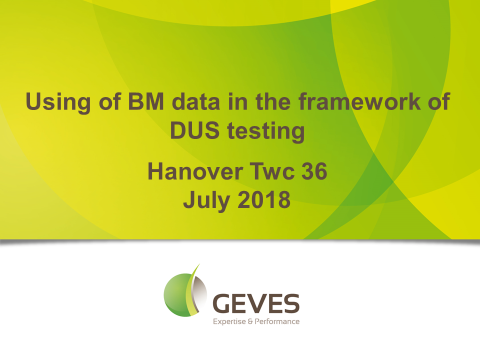 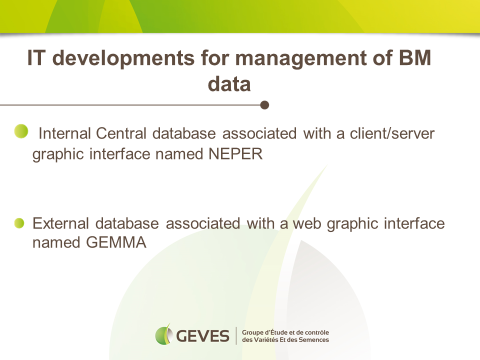 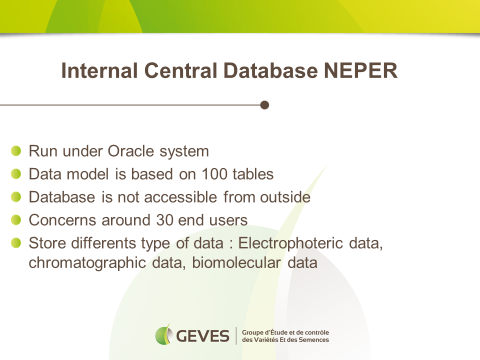 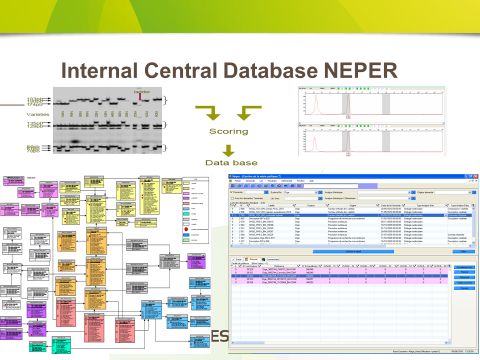 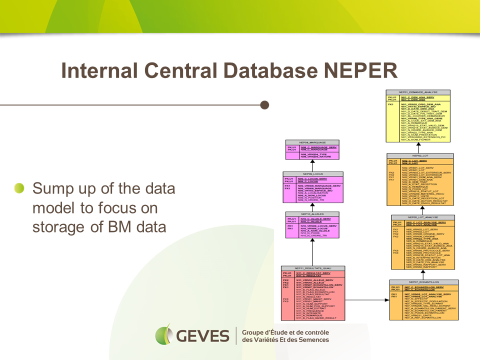 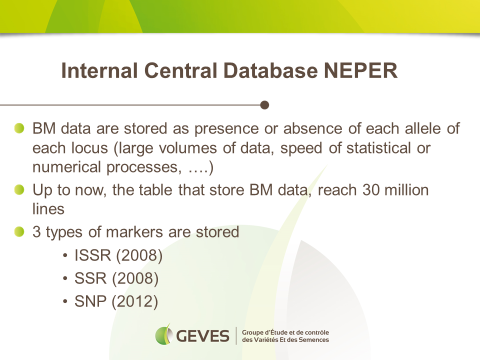 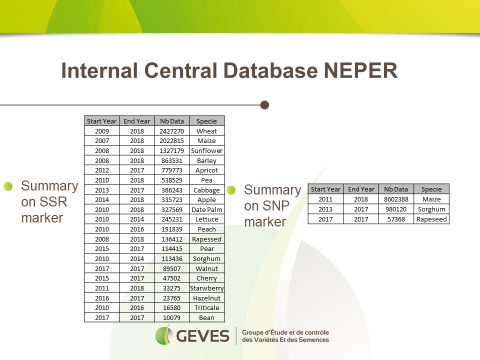 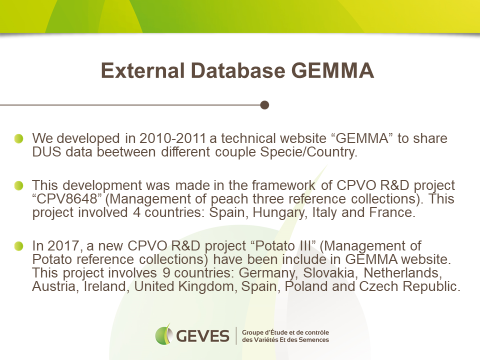 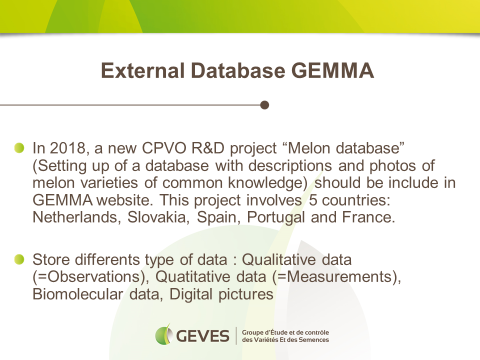 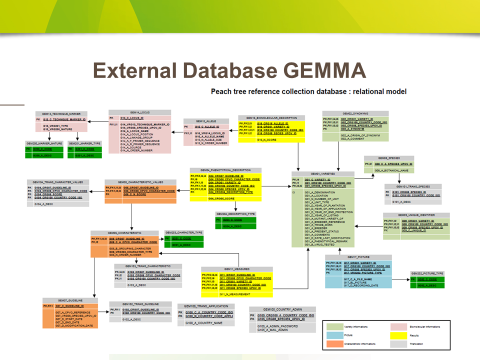 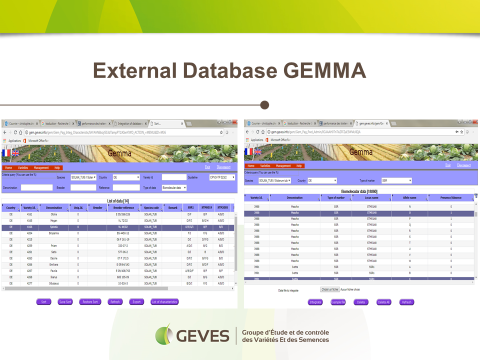 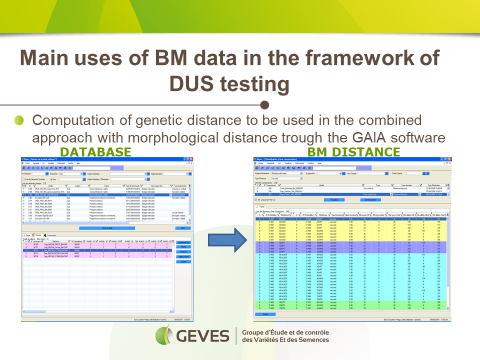 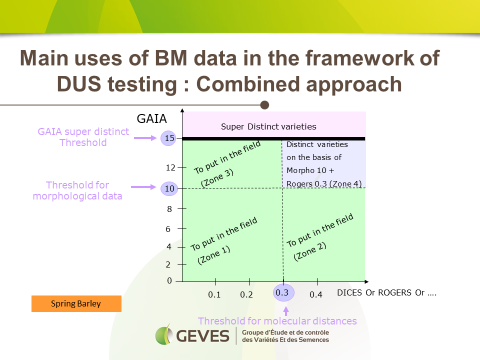 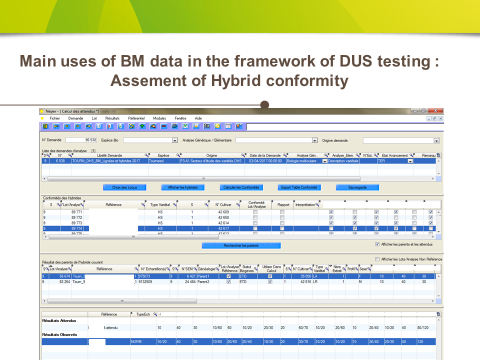 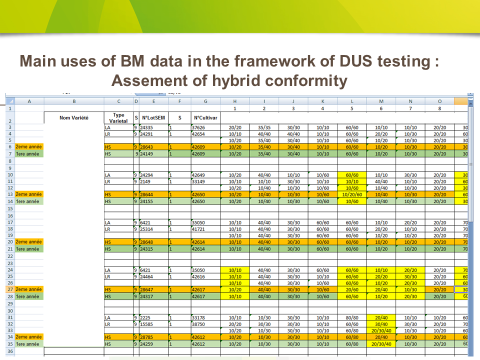 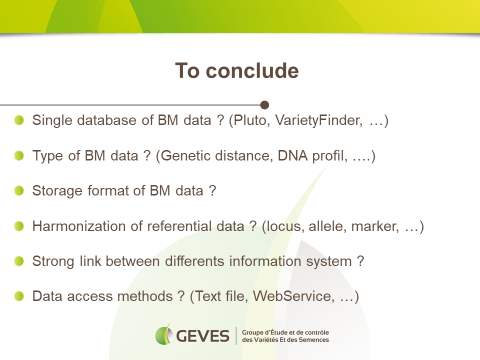 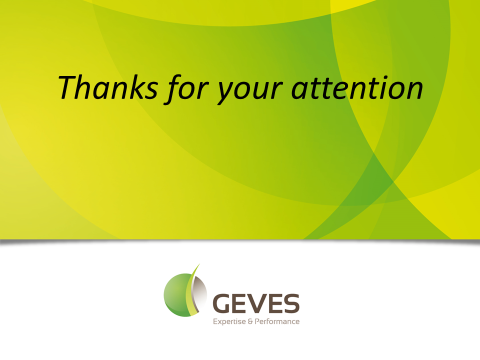  [End of annex and of document]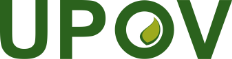 EInternational Union for the Protection of New Varieties of PlantsTechnical Working Party on Automation and Computer ProgramsThirty-Sixth Session
Hanover, Germany, July 2 to 6, 2018TWC/36/12 Rev.Original:  EnglishDate:  October 5, 2018